Consommation d’alcool : les limites à ne pas dépasser			Consommation d’alcool : les limites à ne pas dépasser 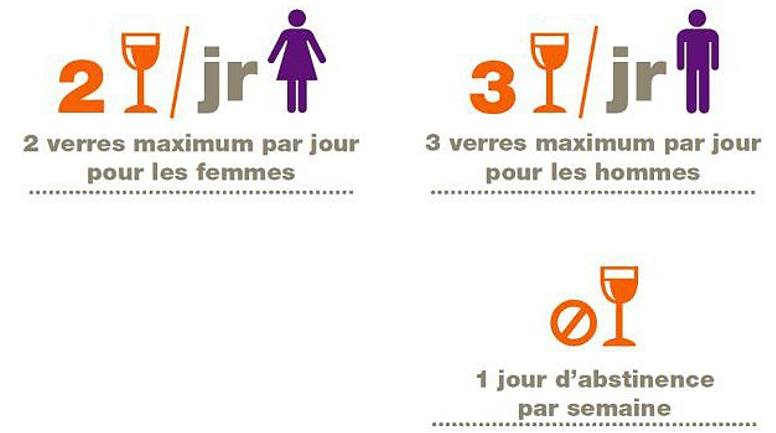 Pour une femme, il est conseillé de ne jamais boire plus de                  Pour une femme, il est conseillé de ne jamais boire plus de ………………………………… par jour.						plus de ………………………………… par jour.Pour un homme, il est conseillé de …………………………………………….                  Pour un homme, il est conseillé de ……………………………………..……….

…………………………………………………………………………………………………………………		…………………………………………………………………………………………………………………….Pour les hommes et les femmes, il est conseillé de 			Pour les hommes et les femmes, il est conseillé de ne pas boire d’alcool du tout pendant au moins				ne pas boire d’alcool du tout pendant au moins…………………………………………………………………………………………….				…………………………………………………………………………………………….